My Haunted House! 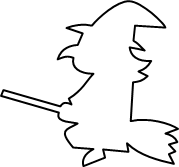 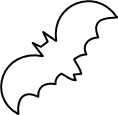 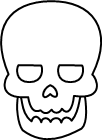 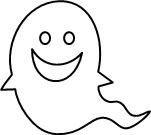 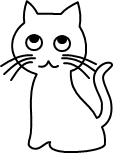 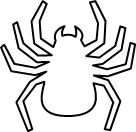 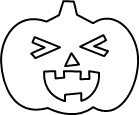 